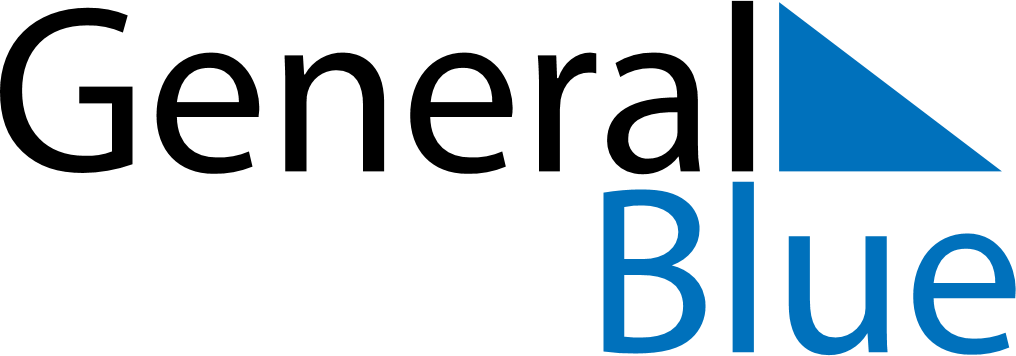 2025 - Q4Norway2025 - Q4Norway2025 - Q4Norway2025 - Q4Norway2025 - Q4Norway2025 - Q4Norway October 2025 October 2025 October 2025MondayTuesdayTuesdayWednesdayThursdayFridaySaturdaySunday123456778910111213141415161718192021212223242526272828293031 November 2025 November 2025 November 2025MondayTuesdayTuesdayWednesdayThursdayFridaySaturdaySunday1234456789101111121314151617181819202122232425252627282930 December 2025 December 2025 December 2025MondayTuesdayTuesdayWednesdayThursdayFridaySaturdaySunday1223456789910111213141516161718192021222323242526272829303031Nov 9: Father’s DayNov 30: First Sunday of AdventDec 7: Second Sunday of AdventDec 14: Third Sunday of AdventDec 21: Fourth Sunday of AdventDec 24: Christmas EveDec 25: Christmas DayDec 26: Boxing DayDec 31: New Year’s Eve